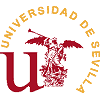 En aplicación del principio de transparencia y lealtad regulado en el Reglamento General de Protección de datos RGPD UE 2016/679 y LOPDPyGDD (LO 3/2018) se le informa que la Universidad de Sevilla es responsable del presente tratamiento de datos personales, "Gestión de estudiantes oficiales de la US" que tiene como finalidad la organización de la docencia y el estudio. El tratamiento se realiza para el cumplimiento de una obligación legal, y para el ejercicio de poderes públicos conferidos al responsable del tratamiento.De acuerdo con la normativa aplicable, tiene derecho a acceder, rectificar y suprimir sus datos personales,  así como a otros derechos que puede consultar, junto a una información adicional más detallada, en el enlace http://servicio.us.es/academica/sites/default/files/Prot_Datos.pdfQuedo enterado que el falseamiento u omisión de los datos dará lugar a la anulación de la admisión de cambio de estudios y/o Universidad y de todos los actos derivados posteriores. Asimismo, quedo enterado de que la falta de Resolución expresa de mi solicitud de admisión en el plazo de 3 meses desde el 31 de julio permitirá entender desestimada la misma, declarándose el mes de agosto inhábil a estos efectos.Firma del/de la solicitante,En                       ,  a            de                            de 2024UNIVERSIDAD DE SEVILLAESTUDIANTES CON ESTUDIOS PARCIALES UNIVERSITARIOS ESPAÑOLESCAMBIO DE UNIVERSIDAD ESPAÑOLA Y/O ESTUDIOS A GRADOPUEDEN SOLICITARLO:Los estudiantes con estudios universitarios oficiales españoles parciales que deseen ser admitidos en estudios oficiales de Grado y se les reconozca un mínimo de 30 créditos de acuerdo con lo dispuesto en el artículo 10 del R.D. 822/2021, de 28 de septiembre.  sobre la admisión de estudiantes será dictada por los Decanos/Directores, por delegación del Rector y notificada al estudiante, una vez se tenga constancia del reconocimiento como mínimo de 30 créditos en la titulación solicitada y del cumplimiento de los demás requisitos, según proceda. Los reconocimientos de créditos favorables al interesado sólo surtirán efectos una vez obtenida la admisión al título para el que se han solicitado y una vez formalizada la matrícula. LUGAR Y PLAZO DE SOLICITUD Las solicitudes de admisión y de reconocimiento de créditos se presentarán simultáneamente y se dirigirán al Decano/Director del Centro en el que se impartan los estudios de Grado que se deseen cursar entre el 2 de mayo y el 31 de julio de 2024 [más información en la Secretaría del Centro responsable de los estudios).Las solicitudes deberán remitirse de forma telemática (requiere certificado digital de la FNMT), a través del Registro de la Administración General del Estado, indicando como destinatario (usar buscador) “Universidad de Sevilla” y poniendo en asunto el nombre del centro "Para E.T.S. de Ingeniería Informática". o por cualquier otro de los medios establecidos en el artículo 16.4 de la Ley 39/2015, de 1 de octubre, de Procedimiento Administrativo Común de las Administraciones Públicas.LAS SOLICITUDES DEBERÁN ACOMPAÑARSE DE LOS SIGUIENTES DOCUMENTOS:DNI/pasaporte.Certificación académica personal de los estudios realizados, expedida por el Centro de origen, que incluya la nota de admisión o, en su caso, documentación acreditativa de la misma. Plan de estudios publicado en B.O.E.Programa o proyecto docente, según proceda, con el contenido de cada uno de los módulos o materias y su carga en créditos superados, sellados por la Universidad o Centro de origen o documentación que acredite las competencias adquiridas y los contenidos formativos cursados. En ambos casos, deberá constar la fecha de vigencia de los mismos, que deberá corresponder con la fecha de superación de la asignatura. RESOLUCIÓN.  Los Decanos y Directores de los Centros universitarios resolverán las solicitudes, aplicando los criterios aprobados por Acuerdo de Consejo de Gobierno 6.1. de  de Sevilla de 16 de junio de 2010.  Estas resoluciones, que agotan la vía administrativa, podrán ser impugnadas directamente en el orden jurisdiccional Contencioso-Administrativo o bien ser recurridas potestativamente en reposición ante el propio Rector.TRASLADO DE EXPEDIENTE DESDE UNIVERSIDADES ESPAÑOLAS U OTROS CENTROS DE .E.La adjudicación de plaza dará lugar al traslado del expediente académico correspondiente, el cual deberá ser tramitado por /Centro de procedencia, una vez que el interesado acredite haber sido admitido en los estudios de Grado cuya admisión solicita.UNIVERSIDAD DE SEVILLASOLICITUD DE ADMISIÓN PARA INICIAR O CONTINUAR ESTUDIOS DE GRADOCURSO ACADÉMICO 2024-25(ESTUDIANTES CON ESTUDIOS UNIVERSITARIOS PARCIALES ESPAÑOLES)DATOS PERSONALESNIF/NIE/PASAPORTE: …………………………………………………………………  1 er. APELLIDO: ……………………………………………………………………………………..…………2º APELLIDO: …………………………………………………………………………………………… NOMBRE: …………………………………………………………………………………………..………DIRECCIÓN DURANTE EL CURSO: CALLE/Avda./Pza.:  ………………………………………………………………………………………………………… Nº …………………. TELÉFONO: ……………………………………………  LOCALIDAD: ……………………………………………………………………………………  PROVINCIA: ………………………………………… CÓD. POSTAL: ………….……………………DIRECCIÓN RESIDENCIA FAMILIAR:CALLE/Avda./Pza.:  ………………………………………………………………………………………………… Nº …………………. PAÍS: ………………………………………………………………LOCALIDAD: ……………………………………………………………………………………PROVINCIA: ………………………………………… CÓD. POSTAL: ……………………………………                                                                                                                                                    E-MAIL: ……………………………………………………………ESTUDIOS UNIVERSITARIOS OFICIALES ESPAÑOLES CURSADOS DATOS ACADÉMICOS□ Estudios de Grado (adaptados al Espacio Europeo de Educación Superior - EEES)DATOS ACADÉMICOSGrado en: ……………………………………………………………………………………………………………………………………………………………………………………………DATOS ACADÉMICOSRama de conocimiento del Grado: …………………………………………………………………………………………………………………………………………………DATOS ACADÉMICOSUniversidad/Centro: ……………………………………………………………………………………………….. Localidad: …………………………………………………¿Universidad Pública?       Sí □           No □DATOS ACADÉMICOSNº total de créditos superados: Nº de créditos de Formación Básica de la misma rama superados:DATOS ACADÉMICOSNota de admisión año de ingreso en :                                               Año de ingreso:DATOS ACADÉMICOS□ Estudios de Licenciatura, Diplomatura, Maestro/a, Ingeniería, Ing. Técnica, Arquitectura, Arquitecta Técnica(no adaptados al EEES)DATOS ACADÉMICOSEstudios/Especialidad: …………………………………………………………………………………………………………………………………………………………………………………..……………………………DATOS ACADÉMICOSUniversidad/Centro : ……………………………………………………………………………………………….. Localidad: ……………………………………………….¿Universidad Pública?       Sí □           No □ Nota de admisión año de ingreso en :                                               Año de ingreso:Media del expediente de origen:GRADO QUE SOLICITA INICIAR O CONTINUARA estos efectos, los títulos de Grado que han sido aprobados a partir de títulos preexistentes de la anterior ordenación universitaria no se consideran estudios diferentes a los iniciados por los estudiantesSOLICITUDSolicita le sea autorizado el cambio de estudios para              □ INICIAR            □ CONTINUARSOLICITUDGrado en  ……………………………………………………………………………………………………………………………………… …………………………………………………………SOLICITUDRama de conocimiento del Grado: ………………………………………………………………………………………………………………………………………………………SOLICITUDCentro (Facultad/Escuela): ……………………………………………………………………………………………………………………………………………………………………Para continuar los mismos estudios señale causa de traslado forzoso si la hubiereCRITERIOS□ Traslado laboral del solicitante o del cabeza de familia, encontrándose dado de alta en  por contrato de trabajo con anterioridad al 31 de marzo del año en curso y continuando de alta de manera ininterrumpida en el momento en que debiera formalizar la matrícula en el Centro asignado.□ Traslado del solicitante o del cabeza de familia, si se trata de personal al Servicio de □ Deportistas de alto nivel y alto rendimiento que se vean obligados a cambiar de residencia por motivos deportivos. 